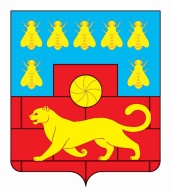 Администрация Мясниковского районаПОСТАНОВЛЕНИЕПриложение № 1                                                                                                к постановлению администрации                                                                                            Мясниковского района                                                                                                    от «      » ________ 2017 г.  № _____Положениео межведомственной комиссии по обследованию мест массового пребывания людей, подведомственных объектов и организаций, расположенных на территории муниципального образования «Мясниковский район» 1. Общие положения1.1. Межведомственная комиссия по обследованию мест массового пребывания людей, подведомственных объектов и организаций, расположенных на территории муниципального образования «Мясниковский район» (далее - комиссия) является постоянно действующим координационным органом, созданным в целях организации проведения категорирования мест массового пребывания людей, подведомственных объектов и организаций а также для установления дифференцированных требований к обеспечению их безопасности с учетом степени потенциальной опасности и угрозы совершения в местах массового пребывания людей, подведомственных объектов и организаций террористических актов и их возможных последствий.2. Комиссия имеет право2.1. проводить обследования и категорирование мест массового пребывания людей, подведомственных объектов и организаций, расположенных на территории муниципального образования «Мясниковский район»;2.2. составлять акты обследования и категорирования мест массового пребывания людей, подведомственных объектов и организаций ;2.3. участвовать в создании паспорта безопасности места массового пребывания людей и проведении его актуализации;2.4. определять мероприятия по обеспечению антитеррористической защищенности мест массового пребывания людей;осуществлять плановые и внеплановые обследования на предмет выполнения требований к антитеррористической защищенности  мест массового пребывания людей, подведомственных объектов и организаций.3. Состав комиссии утверждается постановлением Администрации Мясниковского района.4. Комиссия состоит из председателя, заместителя председателя, секретаря комиссии и членов комиссии.5. Комиссию возглавляет председатель комиссии. В отсутствие председателя комиссии полномочия председателя осуществляет заместитель председателя комиссии.6. Председатель комиссии:6.1. осуществляет руководство деятельностью комиссии, определяет повестку дня, сроки и порядок рассмотрения вопросов на ее заседаниях;6.2. инициирует проведение заседаний комиссии;6.3. ведет заседания комиссии;6.4. подписывает акты обследования и категорирования мест массового пребывания людей, подведомственных объектов и организаций и другие документы, касающиеся исполнения полномочий комиссии.7. В состав комиссии включаются:7.1. собственник места массового пребывания людей или лицо, использующее место массового пребывания людей на ином законном основании;7.2. представители отделения УФСБ России по Ростовской области в г. Батайске;7.3. представители ОМВД Росси по Мясниковскому району;7.4.представители ОВО по Мясниковскому району – филиала ФГКУ УВО ВНГ России по Ростовской области;7.4. представители ГУ МЧС России по Ростовской области;8. При необходимости к работе комиссии привлекаются представители собственников объектов, которые располагаются в границах места массового пребывания людей либо в непосредственной близости к нему.9. Результаты работы комиссии оформляются актом обследования и категорирования места массового пребывания людей, подведомственных объектов и организаций который составляется в 5 экземплярах, подписывается всеми членами комиссии и является неотъемлемой частью паспорта безопасности места массового пребывания людей и объектов..10. На каждое место массового пребывания людей после проведения его обследования и категорирования комиссией в 5 экземплярах составляется паспорт безопасности места массового пребывания людей, который согласовывается с руководителем отделения УФСБ России по Ростовской области в г. Батайске, ОМВД Росси по Мясниковскому району,  ГУ МЧС России по Ростовской области,  ФГКУ УВО ВНГ России по Ростовской области и утверждается главой Администрации Мясниковского района.Приложение №2 кпостановлению АдминистрацииМясниковского районаот «___»______2017г. №____СОСТАВпостоянно действующей межведомственной комиссии по обследованию мест массового пребывания людей, подведомственных объектов и организаций, расположенных на территории муниципального образования «Мясниковский район» Управляющий делами Администрации Мясниковского района				А.П.Кравченко   19.04.2017г.19.04.2017г.№ ____№ ____с.Чалтырьс.ЧалтырьО создании постоянно действующей межведомственной комиссии по обследованию мест массового пребывания людей, подведомственных объектов и организаций, расположенных на территории муниципального образования «Мясниковский район»  О создании постоянно действующей межведомственной комиссии по обследованию мест массового пребывания людей, подведомственных объектов и организаций, расположенных на территории муниципального образования «Мясниковский район»  О создании постоянно действующей межведомственной комиссии по обследованию мест массового пребывания людей, подведомственных объектов и организаций, расположенных на территории муниципального образования «Мясниковский район»  О создании постоянно действующей межведомственной комиссии по обследованию мест массового пребывания людей, подведомственных объектов и организаций, расположенных на территории муниципального образования «Мясниковский район»  О создании постоянно действующей межведомственной комиссии по обследованию мест массового пребывания людей, подведомственных объектов и организаций, расположенных на территории муниципального образования «Мясниковский район»  О создании постоянно действующей межведомственной комиссии по обследованию мест массового пребывания людей, подведомственных объектов и организаций, расположенных на территории муниципального образования «Мясниковский район»  О создании постоянно действующей межведомственной комиссии по обследованию мест массового пребывания людей, подведомственных объектов и организаций, расположенных на территории муниципального образования «Мясниковский район»  О создании постоянно действующей межведомственной комиссии по обследованию мест массового пребывания людей, подведомственных объектов и организаций, расположенных на территории муниципального образования «Мясниковский район»  О создании постоянно действующей межведомственной комиссии по обследованию мест массового пребывания людей, подведомственных объектов и организаций, расположенных на территории муниципального образования «Мясниковский район»  В соответствии с Федеральным законом от 06.10.2003 г. № 131-ФЗ «Об общих принципах организации местного самоуправления в Российской Федерации», № 35-ФЗ от 06 марта 2006 г. «О противодействии терроризму», Постановлением Правительства Российской Федерации от 25.03.2015 № 272 "Об утверждении требований к антитеррористической защищенности мест массового пребывания людей и объектов (территорий), подлежащих обязательной охране полицией, и форм паспортов безопасности таких мест и объектов (территорий)",  Администрация Мясниковского района В соответствии с Федеральным законом от 06.10.2003 г. № 131-ФЗ «Об общих принципах организации местного самоуправления в Российской Федерации», № 35-ФЗ от 06 марта 2006 г. «О противодействии терроризму», Постановлением Правительства Российской Федерации от 25.03.2015 № 272 "Об утверждении требований к антитеррористической защищенности мест массового пребывания людей и объектов (территорий), подлежащих обязательной охране полицией, и форм паспортов безопасности таких мест и объектов (территорий)",  Администрация Мясниковского района В соответствии с Федеральным законом от 06.10.2003 г. № 131-ФЗ «Об общих принципах организации местного самоуправления в Российской Федерации», № 35-ФЗ от 06 марта 2006 г. «О противодействии терроризму», Постановлением Правительства Российской Федерации от 25.03.2015 № 272 "Об утверждении требований к антитеррористической защищенности мест массового пребывания людей и объектов (территорий), подлежащих обязательной охране полицией, и форм паспортов безопасности таких мест и объектов (территорий)",  Администрация Мясниковского района В соответствии с Федеральным законом от 06.10.2003 г. № 131-ФЗ «Об общих принципах организации местного самоуправления в Российской Федерации», № 35-ФЗ от 06 марта 2006 г. «О противодействии терроризму», Постановлением Правительства Российской Федерации от 25.03.2015 № 272 "Об утверждении требований к антитеррористической защищенности мест массового пребывания людей и объектов (территорий), подлежащих обязательной охране полицией, и форм паспортов безопасности таких мест и объектов (территорий)",  Администрация Мясниковского района В соответствии с Федеральным законом от 06.10.2003 г. № 131-ФЗ «Об общих принципах организации местного самоуправления в Российской Федерации», № 35-ФЗ от 06 марта 2006 г. «О противодействии терроризму», Постановлением Правительства Российской Федерации от 25.03.2015 № 272 "Об утверждении требований к антитеррористической защищенности мест массового пребывания людей и объектов (территорий), подлежащих обязательной охране полицией, и форм паспортов безопасности таких мест и объектов (территорий)",  Администрация Мясниковского района В соответствии с Федеральным законом от 06.10.2003 г. № 131-ФЗ «Об общих принципах организации местного самоуправления в Российской Федерации», № 35-ФЗ от 06 марта 2006 г. «О противодействии терроризму», Постановлением Правительства Российской Федерации от 25.03.2015 № 272 "Об утверждении требований к антитеррористической защищенности мест массового пребывания людей и объектов (территорий), подлежащих обязательной охране полицией, и форм паспортов безопасности таких мест и объектов (территорий)",  Администрация Мясниковского района постановляет:Создать межведомственную комиссию по обследованию мест массового пребывания людей, подведомственных объектов и организаций, расположенных на территории муниципального образования «Мясниковский район» для их  категорирования (далее - комиссия). Утвердить:2.1. Положение о комиссии согласно приложению № 1.2.2.Состав комиссии согласно приложению № 2.2.3.Форму акта обследования и категорирования мест массового пребывания людей на территории муниципального образования «Мясниковский район» получить в антитеррористической комиссии Ростовской области, разработанную ФГКУ УВО ГУ МВД России по Ростовской области.3.  Постановление Администрации Мясниковского района  от 31.03.2016г. №219 «О создании постоянно действующей межведомственной комиссии по обследованию мест массового пребывания людей, подведомственных объектов и организаций, расположенных на территории муниципального образования «Мясниковский район» признать утратившим. Постановление вступает в силу со дня его официального подписания и подлежит обнародованию.Контроль за  исполнением настоящего постановления возложить на заместителя главы Администрации Мясниковского района Г.Б.Горелика.постановляет:Создать межведомственную комиссию по обследованию мест массового пребывания людей, подведомственных объектов и организаций, расположенных на территории муниципального образования «Мясниковский район» для их  категорирования (далее - комиссия). Утвердить:2.1. Положение о комиссии согласно приложению № 1.2.2.Состав комиссии согласно приложению № 2.2.3.Форму акта обследования и категорирования мест массового пребывания людей на территории муниципального образования «Мясниковский район» получить в антитеррористической комиссии Ростовской области, разработанную ФГКУ УВО ГУ МВД России по Ростовской области.3.  Постановление Администрации Мясниковского района  от 31.03.2016г. №219 «О создании постоянно действующей межведомственной комиссии по обследованию мест массового пребывания людей, подведомственных объектов и организаций, расположенных на территории муниципального образования «Мясниковский район» признать утратившим. Постановление вступает в силу со дня его официального подписания и подлежит обнародованию.Контроль за  исполнением настоящего постановления возложить на заместителя главы Администрации Мясниковского района Г.Б.Горелика.постановляет:Создать межведомственную комиссию по обследованию мест массового пребывания людей, подведомственных объектов и организаций, расположенных на территории муниципального образования «Мясниковский район» для их  категорирования (далее - комиссия). Утвердить:2.1. Положение о комиссии согласно приложению № 1.2.2.Состав комиссии согласно приложению № 2.2.3.Форму акта обследования и категорирования мест массового пребывания людей на территории муниципального образования «Мясниковский район» получить в антитеррористической комиссии Ростовской области, разработанную ФГКУ УВО ГУ МВД России по Ростовской области.3.  Постановление Администрации Мясниковского района  от 31.03.2016г. №219 «О создании постоянно действующей межведомственной комиссии по обследованию мест массового пребывания людей, подведомственных объектов и организаций, расположенных на территории муниципального образования «Мясниковский район» признать утратившим. Постановление вступает в силу со дня его официального подписания и подлежит обнародованию.Контроль за  исполнением настоящего постановления возложить на заместителя главы Администрации Мясниковского района Г.Б.Горелика.постановляет:Создать межведомственную комиссию по обследованию мест массового пребывания людей, подведомственных объектов и организаций, расположенных на территории муниципального образования «Мясниковский район» для их  категорирования (далее - комиссия). Утвердить:2.1. Положение о комиссии согласно приложению № 1.2.2.Состав комиссии согласно приложению № 2.2.3.Форму акта обследования и категорирования мест массового пребывания людей на территории муниципального образования «Мясниковский район» получить в антитеррористической комиссии Ростовской области, разработанную ФГКУ УВО ГУ МВД России по Ростовской области.3.  Постановление Администрации Мясниковского района  от 31.03.2016г. №219 «О создании постоянно действующей межведомственной комиссии по обследованию мест массового пребывания людей, подведомственных объектов и организаций, расположенных на территории муниципального образования «Мясниковский район» признать утратившим. Постановление вступает в силу со дня его официального подписания и подлежит обнародованию.Контроль за  исполнением настоящего постановления возложить на заместителя главы Администрации Мясниковского района Г.Б.Горелика.постановляет:Создать межведомственную комиссию по обследованию мест массового пребывания людей, подведомственных объектов и организаций, расположенных на территории муниципального образования «Мясниковский район» для их  категорирования (далее - комиссия). Утвердить:2.1. Положение о комиссии согласно приложению № 1.2.2.Состав комиссии согласно приложению № 2.2.3.Форму акта обследования и категорирования мест массового пребывания людей на территории муниципального образования «Мясниковский район» получить в антитеррористической комиссии Ростовской области, разработанную ФГКУ УВО ГУ МВД России по Ростовской области.3.  Постановление Администрации Мясниковского района  от 31.03.2016г. №219 «О создании постоянно действующей межведомственной комиссии по обследованию мест массового пребывания людей, подведомственных объектов и организаций, расположенных на территории муниципального образования «Мясниковский район» признать утратившим. Постановление вступает в силу со дня его официального подписания и подлежит обнародованию.Контроль за  исполнением настоящего постановления возложить на заместителя главы Администрации Мясниковского района Г.Б.Горелика.постановляет:Создать межведомственную комиссию по обследованию мест массового пребывания людей, подведомственных объектов и организаций, расположенных на территории муниципального образования «Мясниковский район» для их  категорирования (далее - комиссия). Утвердить:2.1. Положение о комиссии согласно приложению № 1.2.2.Состав комиссии согласно приложению № 2.2.3.Форму акта обследования и категорирования мест массового пребывания людей на территории муниципального образования «Мясниковский район» получить в антитеррористической комиссии Ростовской области, разработанную ФГКУ УВО ГУ МВД России по Ростовской области.3.  Постановление Администрации Мясниковского района  от 31.03.2016г. №219 «О создании постоянно действующей межведомственной комиссии по обследованию мест массового пребывания людей, подведомственных объектов и организаций, расположенных на территории муниципального образования «Мясниковский район» признать утратившим. Постановление вступает в силу со дня его официального подписания и подлежит обнародованию.Контроль за  исполнением настоящего постановления возложить на заместителя главы Администрации Мясниковского района Г.Б.Горелика.Глава АдминистрацииМясниковского районаВ.С. КилафянКилафянВладимирСаркисович-глава Администрации Мясниковского района, председатель комиссииГорелик Геннадий Борисович-заместитель главы Администрации Мясниковского района (по работе с правоохранительными и контролирующими органами), заместитель председателя комиссииПудеян Левон Арутюнович-Ведущий специалист одела по ГО и ЧС Администрации Мясниковского района, секретарь комиссии.  Члены комиссии:ХатламаджиянКарапет Рубенович-заместитель главы Администрации Мясниковского района (по вопросам муниципального хозяйства, строительства и архитектуры).Хатламаджиян Валентина Хачатуровна-заместитель главы Администрации Мясниковского района (по финансово-экономическим вопросам, имущественным и земельным отношениям).Кешишян Назик Смбатовна-заместитель главы Администрации Мясниковского района (по социальным вопросам).Срабионян Габриел Каспарович-начальник отдела по ГО и ЧС Администрации Мясниковского районаЕрмошенко Алексей Владимирович-старший оперуполномоченный отделения УФСБ России по Ростовской области в г. Батайске (по согласованию)СеливановВладимир Леонидович-начальник ОМВД России по Мясниковскому району (по согласованию)Попов Сергей Петрович-Начальник ОВО по Мясниковскому району – филиала ФГКУ УВО ВНГ России по Ростовской области (по согласованию)Воловодов Георгий Алексеевич-Дознаватель ОНД и ПР по Неклиновскому и Мясниковскому районам УНД и ПР ГУ МЧС России по Ростовской области (по согласованию)